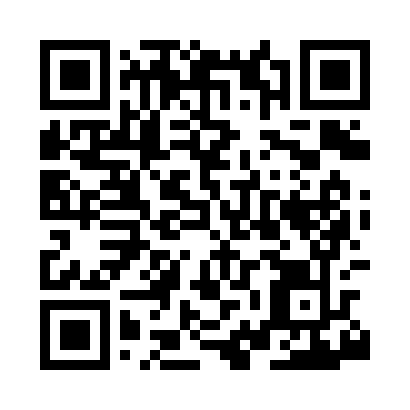 Ramadan times for Abbot, Illinois, USAMon 11 Mar 2024 - Wed 10 Apr 2024High Latitude Method: Angle Based RulePrayer Calculation Method: Islamic Society of North AmericaAsar Calculation Method: ShafiPrayer times provided by https://www.salahtimes.comDateDayFajrSuhurSunriseDhuhrAsrIftarMaghribIsha11Mon5:595:597:111:054:256:596:598:1012Tue5:585:587:091:044:257:007:008:1113Wed5:565:567:081:044:267:017:018:1214Thu5:555:557:061:044:267:027:028:1315Fri5:535:537:051:034:277:037:038:1416Sat5:525:527:031:034:277:047:048:1517Sun5:505:507:021:034:287:047:048:1618Mon5:495:497:001:034:287:057:058:1719Tue5:475:476:591:024:297:067:068:1820Wed5:455:456:571:024:297:077:078:1921Thu5:445:446:561:024:297:087:088:2022Fri5:425:426:541:014:307:097:098:2123Sat5:415:416:531:014:307:107:108:2224Sun5:395:396:511:014:307:117:118:2325Mon5:375:376:501:014:317:127:128:2426Tue5:365:366:481:004:317:137:138:2527Wed5:345:346:471:004:327:147:148:2628Thu5:335:336:451:004:327:157:158:2729Fri5:315:316:4412:594:327:157:158:2830Sat5:295:296:4212:594:327:167:168:2931Sun5:285:286:4112:594:337:177:178:311Mon5:265:266:3912:584:337:187:188:322Tue5:245:246:3812:584:337:197:198:333Wed5:235:236:3612:584:347:207:208:344Thu5:215:216:3512:584:347:217:218:355Fri5:205:206:3312:574:347:227:228:366Sat5:185:186:3212:574:347:237:238:377Sun5:165:166:3012:574:357:247:248:388Mon5:155:156:2912:564:357:247:248:399Tue5:135:136:2812:564:357:257:258:4010Wed5:115:116:2612:564:357:267:268:41